Publicado en  el 25/01/2016 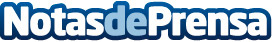 Los consumidores de Cataluña que compraron online en 2015 destacaron por encima de la media nacional en alimentaciónEl 33% de los internautas catalanes encuestados realizó alguna compra a través de dispositivos móviles (35% en el resto del Estado) | El importe medio gastado por los catalanes en compras online fue de 1.225€, por debajo de la media nacional (1.354€)	El consumidor de Cataluña tiene especial predilección por hacer sus compras de productos de alimentación a través de internet. Un 36% de catalanes encuestados ha realizado este tipo de compras online frente al 30% de la media nacional, en los últimos doce meses. Esta es una de las conclusiones más llamativas del Observatorio Cetelem e-Commerce relativo a la comunidad autónoma de Cataluña, dado hoy a conocer.Datos de contacto:Nota de prensa publicada en: https://www.notasdeprensa.es/los-consumidores-de-cataluna-que-compraron_1 Categorias: Finanzas Cataluña E-Commerce http://www.notasdeprensa.es